DINAMIKA PEMBERLAKUAN KEBIJAKAN FREE TRADE ZONE DI KOTA BATAMSKRIPSIDiajukanUntukMemenuhi Salah SatuSyaratDalamMenempuhUjianSarjana Program Strata SatuPadaJurusanIlmuHubunganInternasionalOleh:Maher SyalaHasySimatupangNIM 142030261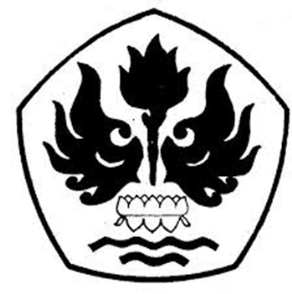 FAKULTAS ILMU SOSIAL DAN ILMU POLITIKUNIVERSITAS PASUNDAN BANDUNG2016